"Методическая разработка по организации совместной работы старшего воспитателя и педагогов ДОУ"Подготовила: воспитатель МКДОУ"Д/сад им. Г.Махачева" Казбековский район с. Буртунай Гамзатова Анисат Б.2021годСкажи мне — и я забуду, покажи мне — и я запомню, дай мне сделать — и я пойму. (Конфуций) Ты никогда не будешь знать достаточно, если не будешь знать больше, чем достаточно. У.БлейкРассказывать о своем опыте работы хочу начать вот с чего. В ФГОС прописаны целевые ориентиры дошкольного образования, т.е. идеал выпускника дошкольного учреждения.И, наверное, идеал выпускника дошкольника может создать только идеальный педагог, способный раскрыть творческий и личностный потенциал каждого ребенка. Надеюсь, что выражу общее мнение, что педагог 21 века - это:1. Гармонично развитая, внутренне богатая личность, стремящаяся к духовному, профессиональному, общекультурному и физическому совершенству.2. Умеющий отбирать наиболее эффективные приемы, средства и технологии обучения и воспитания для реализации поставленных задач.3. Обладающий высокой степенью профессиональной компетентности, постоянно совершенствующийся, заниматься самообразованием, обладающий многогранностью интересов.4. Способный организовать рефлексивную деятельность.И, конечно же ведущая роль при организации эффективного воспитательно-образовательного процесса в детском саду отводится методической работе. Мы с вами должны быть ассами своего дела, уметь подбирать ключики к каждому педагогу.  Цель: расширение профессионально-педагогического кругозора и поля самореализации творческого потенциала педагогов ДОУ. Задачи:Создание условий для повышения профессиональной компетентности и мастерства, проявления творчества и способностей педагогами ДОУ.· Формирование позитивного отношения и готовности к инновационной деятельности, осуществляемой в ДОУ.· Формирование творческого потенциала, развитие креативности педагогов: умения продуцировать идеи, анализировать, выбирать оптимальное решениеРазвитие творческих способностей в самостоятельной педагогической деятельности Актуальность работы:                                                                                  Модернизация российского образования выдвигает новые задачи для создания условий качественного дошкольного образования. В результате содержание профессионально-педагогической деятельности педагогов дошкольных образовательных учреждений предполагает внедрения новых инновационных методов, востребованных в новых образовательных условиях. Эффективность образовательно-воспитательного пространства определяется во многом ведущей ролью старшего воспитателя ДОУ.Активные формы методической работы позволяют: - максимально активизировать имеющиеся у педагога знания; - создавать благоприятный климат в коллективе; - обеспечить оптимальные условия для обмена опытом. Эффективность для педагога: - положительный психологический климат в коллективе; - заинтересованность педагогов в творчестве и инновациях; - удовлетворенность педагогов собственной деятельностью; - качественная организованная система повышения       квалификации; - повышение высокого уровня профессиональной деятельности. Для того чтобы сделать правильный выбор для своего коллектива форм и методов, необходимо руководствоваться: целями и задачами ДОУ; количественным и качественным составом коллектива; сравнительной эффективностью форм и методов работы; особенностями образовательного процесса; материальными, морально-психологическими условиями в коллективе; реальными возможностями; передовым опытом и научными рекомендациями. Однако проблема повышения профессионального мастерства каждого педагога дошкольного учреждения по-прежнему остается одной из самых сложных. Ни для кого не секрет, что иногда на организацию мероприятий тратится много сил, а отдача ничтожна мала. Чем же объяснить все это? Думая, размышляя по этому поводу, пришла к выводу, что традиционные формы методической работы, в которых главное место отводилось докладам, выступлениям утратили свое значение из-за низкой их эффективности и недостаточной обратной связи. Сегодня надо использовать новые, активные формы работы, которым свойственно вовлечение педагогов в деятельность и диалог, предполагающий свободный обмен мнениями.Из множества форм и методов, рекомендуемых в настоящее время для использования в работе с педагогами, хочу выделить следующие которые использовала в ДОУ - как традиционные, так и инновационные:  педагогический совет; творческие микрогруппы;смотры – конкурсы;  взамопосещение занятий;семинары - практикумы, творческие занятия (направлены на развитие творческого мышления и создание творческих инновационных проектов);деловая игра ;  мастер – класс; «мозговой штурм»; ; квест-игра метод проектов                                                                                                                      Мастер-класс-                                                                                                                                  дает возможность установить непосредственный контакт с педагогом, получить ответы на интересующиеся вопросы, помогает проникнуть в своего рода творческую лабораторию воспитателя, стать свидетелем педагогического творчестваГлавный принцип мастер-классов – «Я знаю, как это сделать, и я научу вас».Педагоги с интересом включаются в работу, представляя коллегам свой профессиональный опыт. Мастер-класс «Педагогическая идея: презентация современной образовательной технологии» позволил педагогам нашего ДОУ проявить свои творческие способности и креативность и одновременно изучить современные образовательные технологии. Мастер-класс «Использование нетрадиционной техники рисования в работе с детьми дошкольного возраста» позволили педагогам освоить некоторые нетрадиционные техники, практически включиться в выполнении творческой работы.Таким образом, на мой взгляд, подготовка и проведение мастер-классов являются хорошей школой повышения профессионального мастерства, а также одной из эффективных форм приобщения педагогов к творчеству, содействуют раскрытию личного потенциала и роста мастерства.Работа с перфокартами Я часто включаю их в начало мероприятия по любой теме для актуализации знаний и опыта коллег.Кроме этого использую карточки с вопросами, тестовыми заданиями, экспресс-вопросы, вопрос-ответ,Небольшие карточки с вопросами или тестовыми заданиями применяла в работе методических объединений с воспитателями групп. Экспресс-вопросыВопросы быстро задаются по очереди, ответы должны быть также моментальными и краткими, например: 1.Почему Серая Шейка не улетела на юг вместе со всей стаей? (Лиса повредила ей крыло.)2. Кто такие «Крылатый, мохнатый да масленый»? (Воробей, мышонок и блин.)3Про какую царевну говорили, что она «едет в коробчонке»? («Царевна-лягушка».)4. В какой сказке содержится предупреждение о том, что нельзя пить сырую воду? («Сестричка Аленушка и братец Иванушка».)5. Какая домашняя птица занималась изготовлением изделий из драгоценных металлов для своих хозяев? (Курочка Ряба.)6. Почему в зимний период на окнах появляются узоры?7.Почему лиса всю зиму бегает, а медведь спит?8. Из какого произведения эти строки: «Почему у вашей дочки серые щечки?- Она давно не мылась». («Усатый-полосатый» С. Маршак.)9. Почему листья летом зеленые, а осенью желтые и багряные?10.Какой снег быстрее тает, грязный или чистый и почему? (Грязный, потому что солнце к темному припекает сильнее.)Блиц – турнир “Подумай и ответь” .Тема «Как растения и животные предсказывают погоду» .Мы напоминаем вам начало приметы будущей погоды в поведении растений и животных, а вы заканчиваете строчку.Летом на деревьях желтеют листья - (к ранней осени)Стрижи, ласточки низко летают – (дождь предвещают) .Если вокруг муравейника кипит жизнь - (дождя не предвидится) Собака катается по земле, мало ест и много спит – (к вьюге) .Если гусь стоит на одной ноге - (жди мороза)Если утром трава сухая – (к вечеру ожидай дождя) .Из березы течет много сока – (к дождливому лету) .Красный закат - (жаркий день)Цветы перед дождем – (пахнут сильнее) .Может быть, кто- ни будь из вас напомнит другие приметы?Решение педагогических ситуацийНапример: идет открытое занятие, педагог разносит раздаточный материал на подносе. Один ребенок крутится и отвлекает других. Педагог пытается успокоить его. Ребенок резким движением опрокидывает поднос, и весь мелкий раздаточный материал рассыпается по всей комнате.Как в данном случае поступить воспитателю?Что делать, если:ребенок опрокидывает поднос из-за своей неуклюжести.Ребенок демонстративно отшвыривает предложенный раздаточный материал и категорически отказывается выполнять задание?Как вы оцениваете действие воспитателя?На чем основано получение желаемого результата?Ваш совет воспитателю?Игры и игровые упражненияИгровое упражнение «Мастерская удивительной ладошки»Уважаемые педагоги, обведите свою ладонь с раскрытыми пальцами карандашом. У вас получились похожие рисунки. Давайте попробуем сделать их разными. Дорисуйте какие-нибудь детали и превратите обычное изображение ладони в необычный рисунок.Игра «Ассоциация»Часто люди ассоциируют себя и окружающих с различными природными явлениями, животными или предметами, употребляя выражения «цветёт как роза», «работает как лошадь», «устал как собака» и т. д. Попробуйте подобрать ассоциации экологического содержания к себе, с чем или с кем вы себя ассоциируете (стихия, представитель флоры или фауны, предмет неживой природы).Дидактический синквейн                                                                                                       Первая строка – тема синквейна, или заголовок, понятие заключает в себе одно слово (обычно существительное или местоимение), которое обозначает объект или предмет, о котором пойдет речь.Вторая строка – два слова (чаще всего прилагательные или причастия), они дают описание признаков и свойств выбранного в синквейне предмета или объекта.                                                                                                                                         Третья строка – образована тремя глаголами или деепричастиями, описывающими характерные действия объекта.Четвертая строка – фраза их четырёх слов, несущая определенный смысл, выражающая личное отношение автора синквейна к описываемому предмету или объекту.Пятая строка – одно слово – резюме, вывод, характеризующее суть предмета или объекта. Квест- игры — командная игра, в которой задействованы не только выносливость и эрудиция, но и сообразительность, креативность и нестандартное мышление.Идея игры проста – команды, перемещаясь по точкам, выполняют различные задания. Но изюминка в заданиях! Они подбираются таким образом, чтобы быть максимально оригинальными, интересными, подходящими под ситуацию. Провела квест-игру на тему: "Путь к успеху" И, конечно же, мультимедийные презентации.В нашем ДОУ мультимедийные презентации мы используем не только для презентации опыта работы воспитателей, в процессе образовательной деятельности («Обучение рассказыванию по картинкам», «обучение рассказыванию», «Геометрические фигуры», «Цвет», «Художники детям», «Времена года» и др.), но и при работе с родителями на родительских собраниях. Так же включаем их в совместную деятельность с детьми (познавательные игры). В методическом кабинете создан банк данных «Мультимедийный материал по разделам».Ещё одна форма, которой можно использовать перед открытыми мероприятиями для воспитателей - это настрой педагога на успешную работу - «Квик – настройка»:1. Если вы хотите нравиться людям - улыбайтесь! Улыбка, солнечный лучик для опечаленных, противоядие созданное природой от неприятностей.2. Вы самые лучшие и красивые, пусть все манекенщицы мира вам позавидуют.3.Есть люди подобно золотой монете: чем дольше работают, темдороже ценятся.4. Нет лучше любимой подруги, чем любимая работа: не стареет, истареть не дает.5. Трудности закаляют на пути к счастью.Работая в коллективе, важно знать его психологический климат, эмоциональное состояние педагогов, уровень профессионального и личностного развитияМастер-класс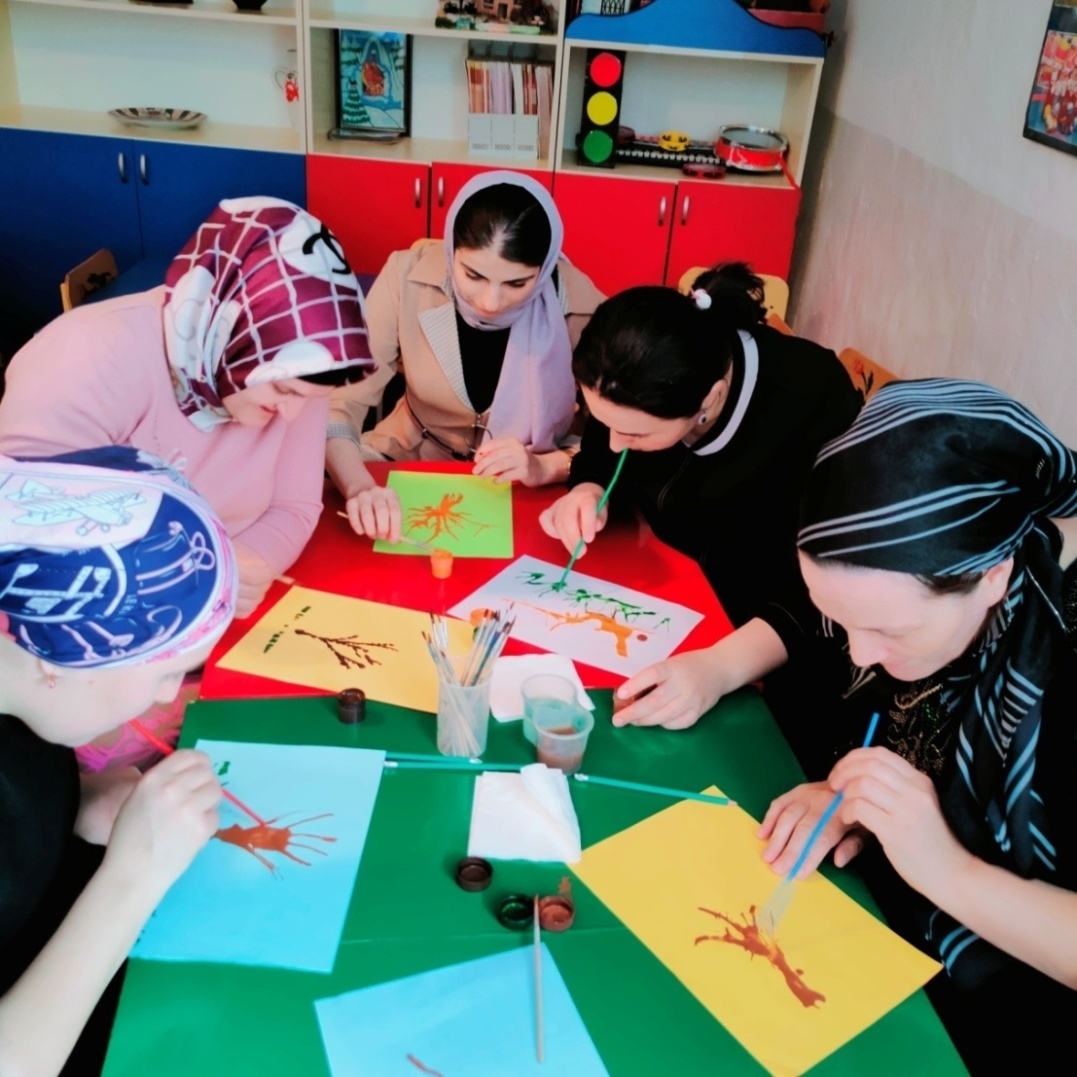 Квест-игра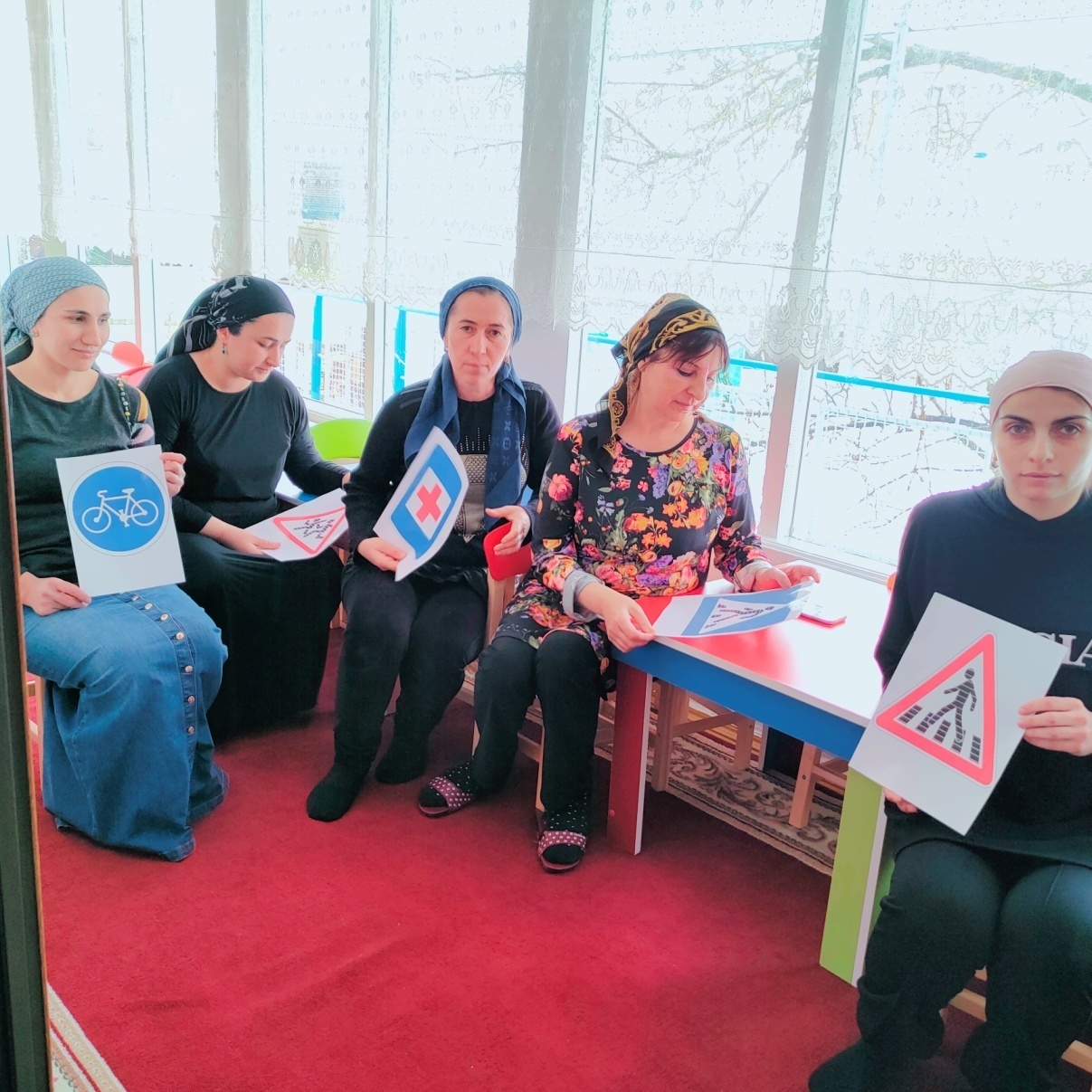  НаставничествоВзаимопосещение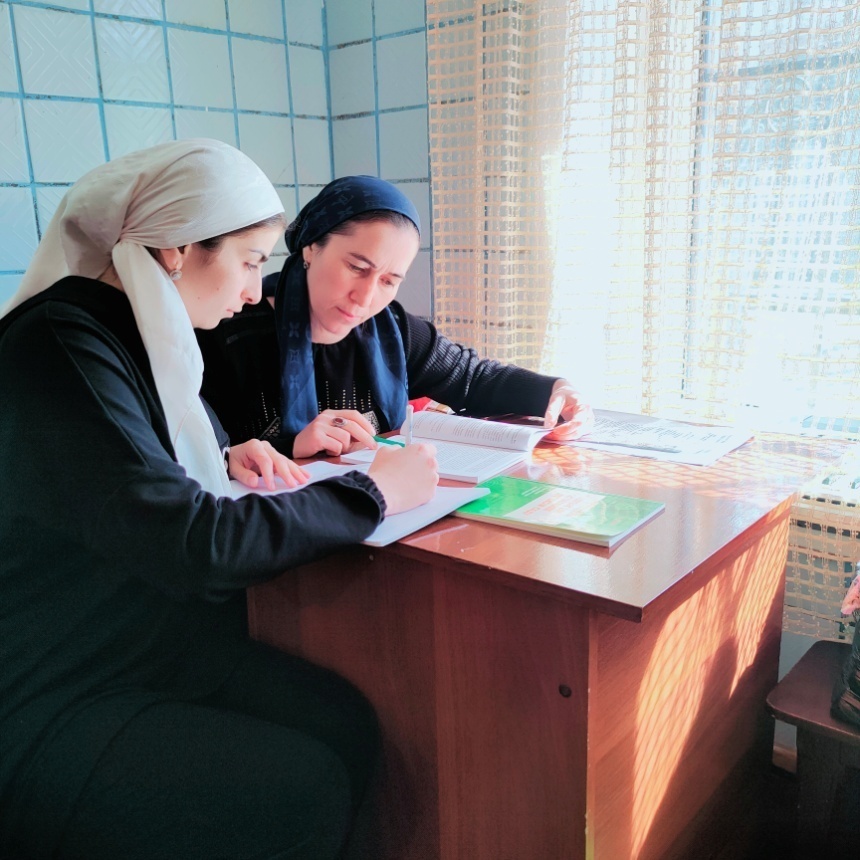 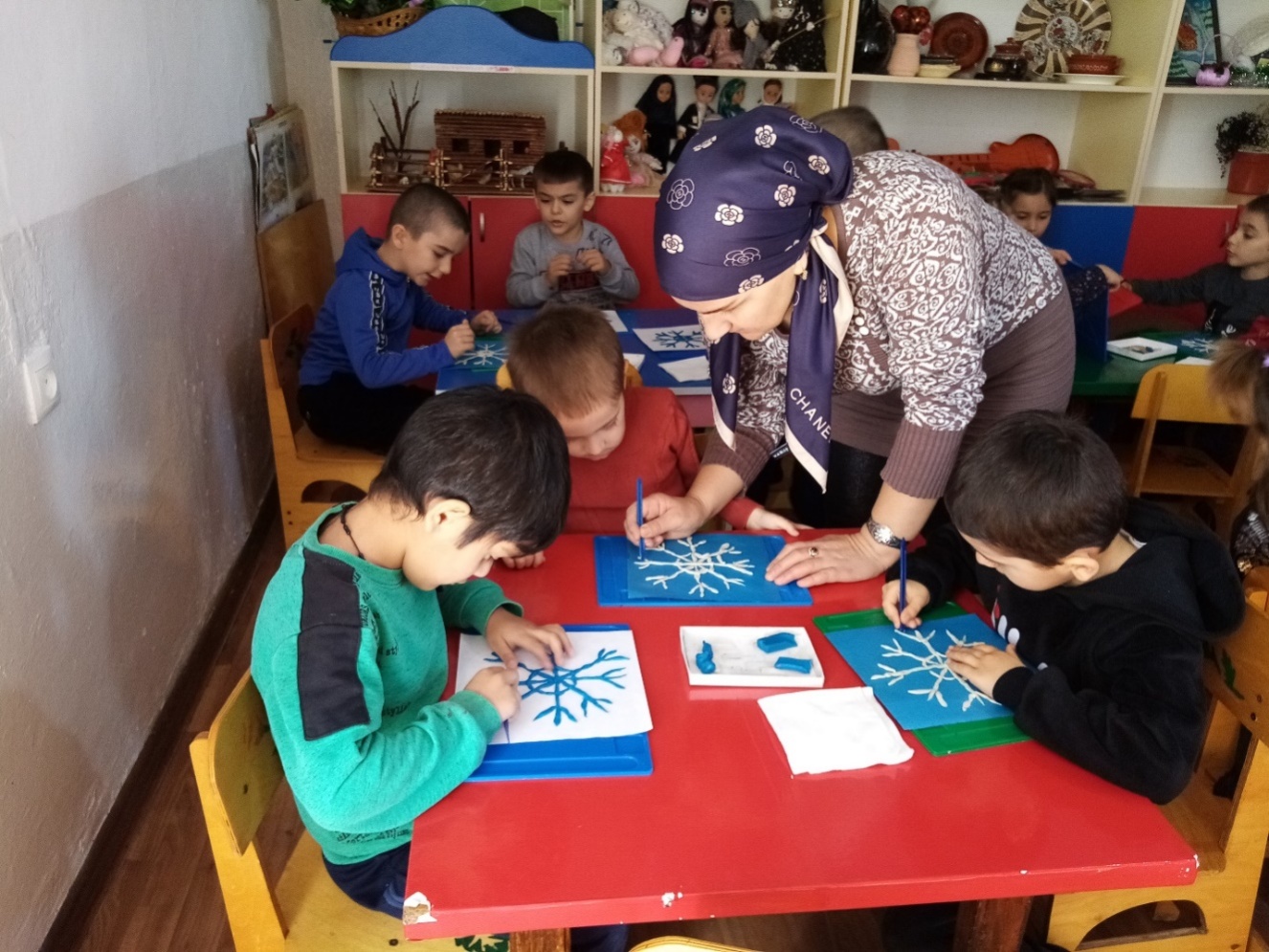 